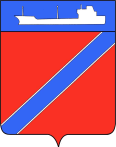 ПОСТАНОВЛЕНИЕАДМИНИСТРАЦИИ ТУАПСИНСКОГО ГОРОДСКОГО ПОСЕЛЕНИЯ               ТУАПСИНСКОГО РАЙОНА от _23.07.2018г.__                                                                № _794__г. ТуапсеО разрешении разработки документации по планировке территории (проекта планировки и проекта межевания) в районе многоквартирного жилого дома № 6 а по ул. Красной Армии в г.Туапсе 	В соответствии со статьей 46 Градостроительного кодекса Российской Федерации, Земельным кодексом Российской Федерации,  статьями 7, 43 Федерального закона от 06 октября 2003года №131-ФЗ «Об общих принципах организации местного самоуправления в Российской Федерации», Положением о публичных слушаниях в Туапсинском городском поселении Туапсинского района, утвержденным решением Совета Туапсинского городского поселения Туапсинского района от 27 мая  2008 года  №3, учитывая заключение о результатах публичных слушаний от 10 июля 2018 года,   п о с т а н о в л я ю:	1. Разрешить разработку документации по планировке территории (проекта планировки и проекта межевания) в районе многоквартирного жилого дома № 6 а по ул. Красной Армии в г.Туапсе, согласно прилагаемому графическому материалу, с последующим согласованием  в отделе архитектуры и градостроительства администрации Туапсинского городского поселения Туапсинского района.	2. Отделу имущественных и земельных отношений (Винтер):	1) опубликовать настоящее постановление в газете «Черноморье сегодня»;	2) разместить настоящее постановление на официальном сайте администрации Туапсинского городского поселения Туапсинского района в информационно - телекоммуникационной сети «Интернет».	3. Контроль за выполнением настоящего постановления возложить на заместителя главы администрации Туапсинского городского поселения Туапсинского района  М.В. Кривопалова.	4. Постановление вступает в силу со дня его подписания.  Глава Туапсинскогогородского поселенияТуапсинского района					   		            В.К. Зверев 